Урок немецкого языка, 7 «а» класс, 23 ноября 20201. Чтение (Lesen)Задание 2 (а) – укажи, с какими названиями стран используется определенный артикль; запиши все названия стран из задания в тетрадьЗадание 2 (в) – прочитай тексты о детях и выполни задание ниже (заполни анкету о каждом ребенке) 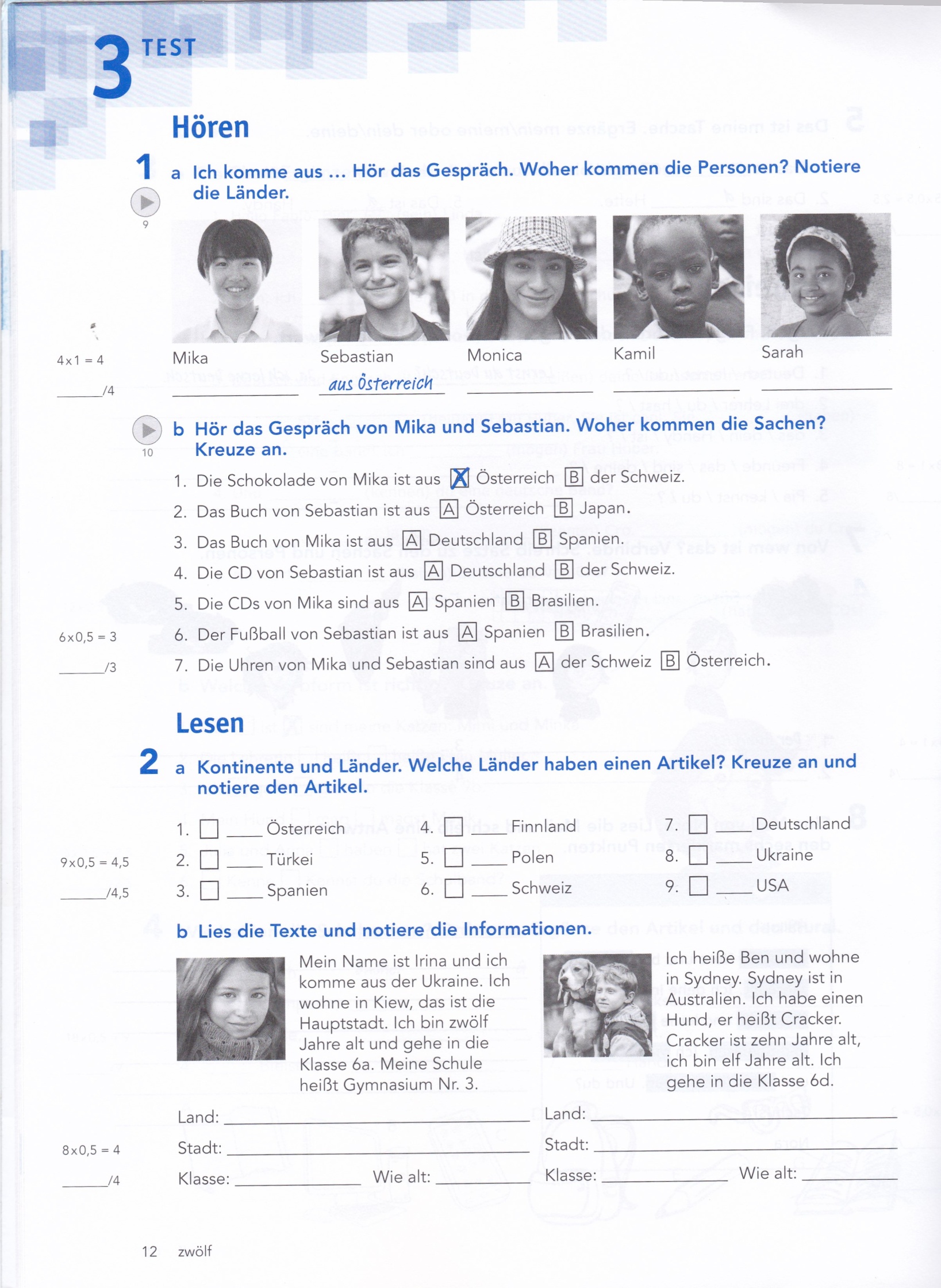 2. Лексико-грамматические заданияЗадание 4 (а) – запиши вопрос и ответы к нему, выбрав правильную форму артикля ein(e) и правильную форму отрицания kein(e).Например: - Ist das ein Hund? - Nein, das ist kein Hund. Das ist eine Katze. Задание 4 (в) – найди названия континентов и стран (всего 11 слов) и выпиши их в тетрадь.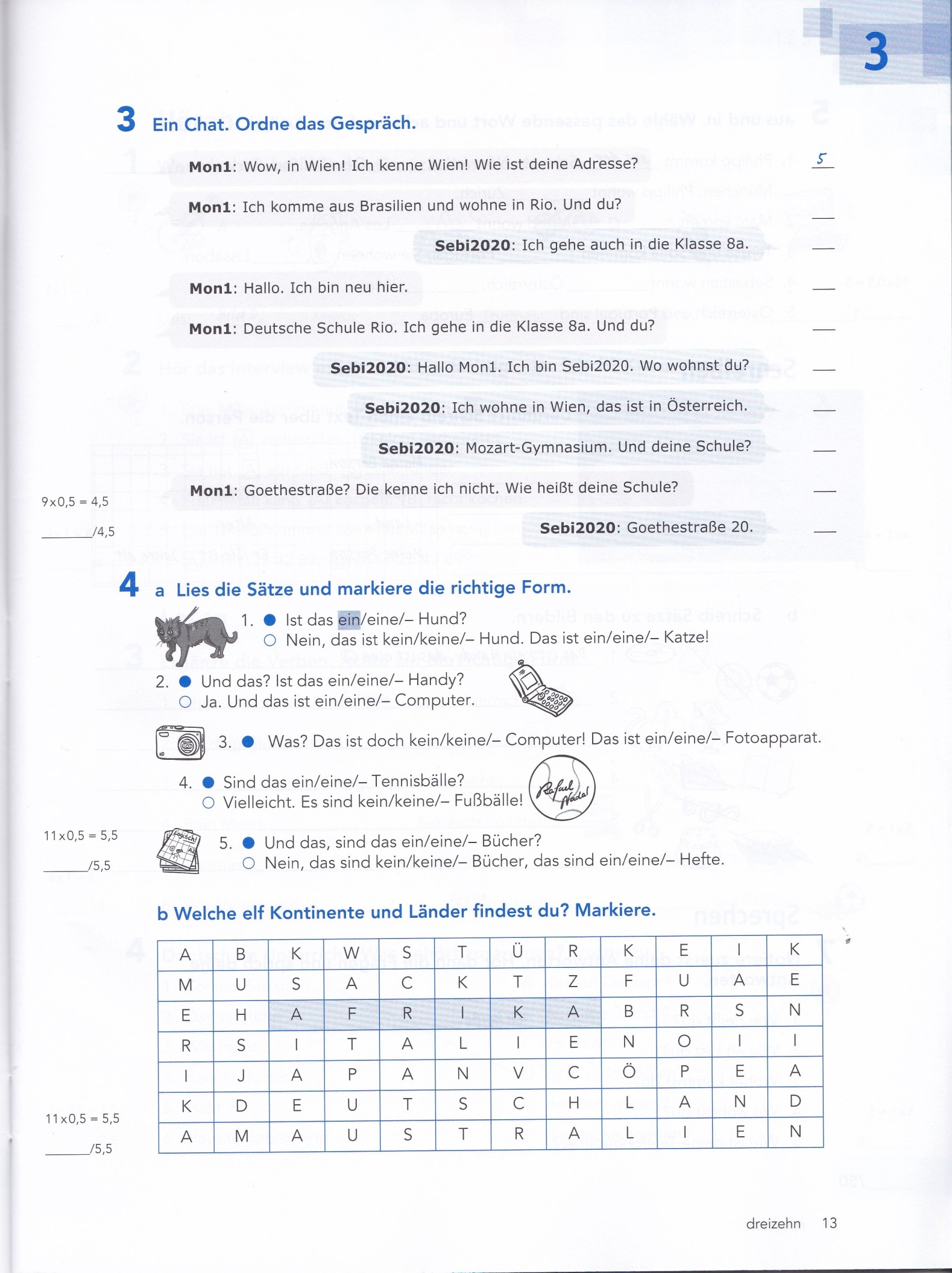 